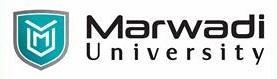 COURSE OUTCOMES:Apply the analytical tools and techniques on the finance data.Apply and Analyze finance functions and quantitative measures for analyzing risk and return aspects.Applying correlation and regression in analyzing the finance data.Implement multiple regression models to financial forecasting.Apply various time series models in predicting share prices.Course Contents: Evaluation:The students will be evaluated on a continuous basis and broadly follow the scheme given below:SUGGESTED READINGS:Text Books:Reference Books:PROGRAMMaster of Business Administration (Business Analytics)SEMESTER IIICOURSE TITLEFinancial AnalyticsCOURSE CODE04MB0366COURSE CREDITS3COURSE DURATION42 HoursUnit NoUnit / Sub UnitSessionsIFinancial Analytics: Meaning, Analytics and The Scientific Method in Finance, Financial Models, Empirical studies and research in Finance. Introduction to various software for Financial Data Analysis – Excel (MS Office), SPSS, EViews(Focused on concept building (T-2, R-1)8IIQuantitative Fundamentals for Investment: Analysis Discounting of Cash Flows & it’s Application: Interest rate fundamental, FV & PV, for single amount and for Annuities, computation of number of period and interest rate, NPV, IRR, Portfolio returns. Statistics and Market return: Introduction, Nature of statistics, population and sample, measurement and scale, graphical presentation of data, measure of central tendency, Quantiles, Measurement of dispersion. Symmetry, skewness and kurtosis in return distribution (Two Class-room lectures and seven sessions for hands-on experience in Excel and SPSS.)9 IIIInvestment Analysis – Application of Correlation and Regression:Correlation Analysis for Investment Analysis: Scatter plot, Calculation and interpretation, limitation, Usage, Significance (Case 1 Example: Analyzing relationship between Large cap and Market Index (T-1). Using Excel/SPSS/EViews)9IVFinancial Forecasting & Multiple Regression: Introduction, Assumption, predicting dependent variable, Testing the equality of population regression coefficient to be zero, Using dummy variable, violation of assumption, Models with quantitative dependent variable in Finance (Case 2: Impact of currency rate changes and Domestic equity market returns on portfolio return (T -1) Case 3: Neglected Company Effect (T -1). Using Excel/SPSS/EViews)8VPredictive Analysis:Introduction, Challenges, Trend Model, Autoregressive Time series model, Random Walk and unit roots, Moving average time series model, seasonality in time series model, Auto regressive moving average model, Regression with more than one time series. (Case 4 Example: Quarterly sales analysis of Cisco Using Time series Model (T -1). Using Excel/SPSS/EViews)8ComponentWeight ageAContinuous Evaluation Component (Assignments / Presentations/ Quizzes / Class Participation/ etc.)20%  (C.S.E.)BInternal Assessment - Practical Exam30%   (I.A.)CEnd-Semester Examination (Practical/Viva)50% (External Assessment)- (Practical/Viva)Sr. NoAuthor/sName of the Book 	PublisherEdition &  Year of PublicationT-01Richard A. De FuscoQuantitative Investment AnalysisWiley3rd Edition 2012T-02Chris BrooksIntroductory Econometrics for Finance Cambridge4th Edition 2019Sr. NoAuthor/sName of the Book 	PublisherEdition and  Year of PublicationR-01John N TeallFinancial Market AnalystGreenwood2nd EditionR-02Mark J mark Joseph BennettFinancial Analytics Cambridge University Press1st Edition